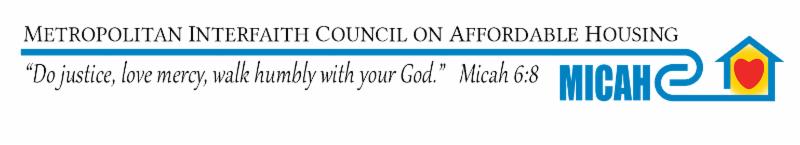 Letter of support for HF 2492March 13, 2023Dear Chair, Rep Michael Howard, Vice Chair, Rep Esther Agbaje, and. Committee Members                    of the Minnesota House- Housing Finance and Policy Committee MICAH is writing to strongly support HF 2492MICAH has been advocating for much more permanent, truly affordable permanent housing for 35 years.We are delighted to see a growing coalition supporting this bill and specifically we are  delighted that young people are being given opportunities to learn construction skills, (which they may use for future employment opportunities) as they build homes that will be made available to low income families and families experiencing homelessness. This bill expands the extremely successful Youthbuild program – a program that DEED has found has a more than 3-1 return on investment.  If you have not seen it, I urge you to visit the home being built less than 10 minutes from the Capitol by 16–24-year-olds as part of the GAP-Youthbuild Program.  We believe this is a win-win-win situation:Increases the number of owner-occupied homes available to low-income Minnesota families at a modest cost to taxpayersYoung people are being developing marketable skills that enable them to have solid, middle-class jobs.A critical statewide need for more young people with construction skills is being addressed.Thank you for your leadership in bring this bill forward. God’s peace,Sue Watlov Phillips, M.A.Executive Director, MICAHMICAH     463 Maria Ave. St. Paul, MN 55106    651-646-0612       www.micah.org